Consorzio 6 Toscana Sud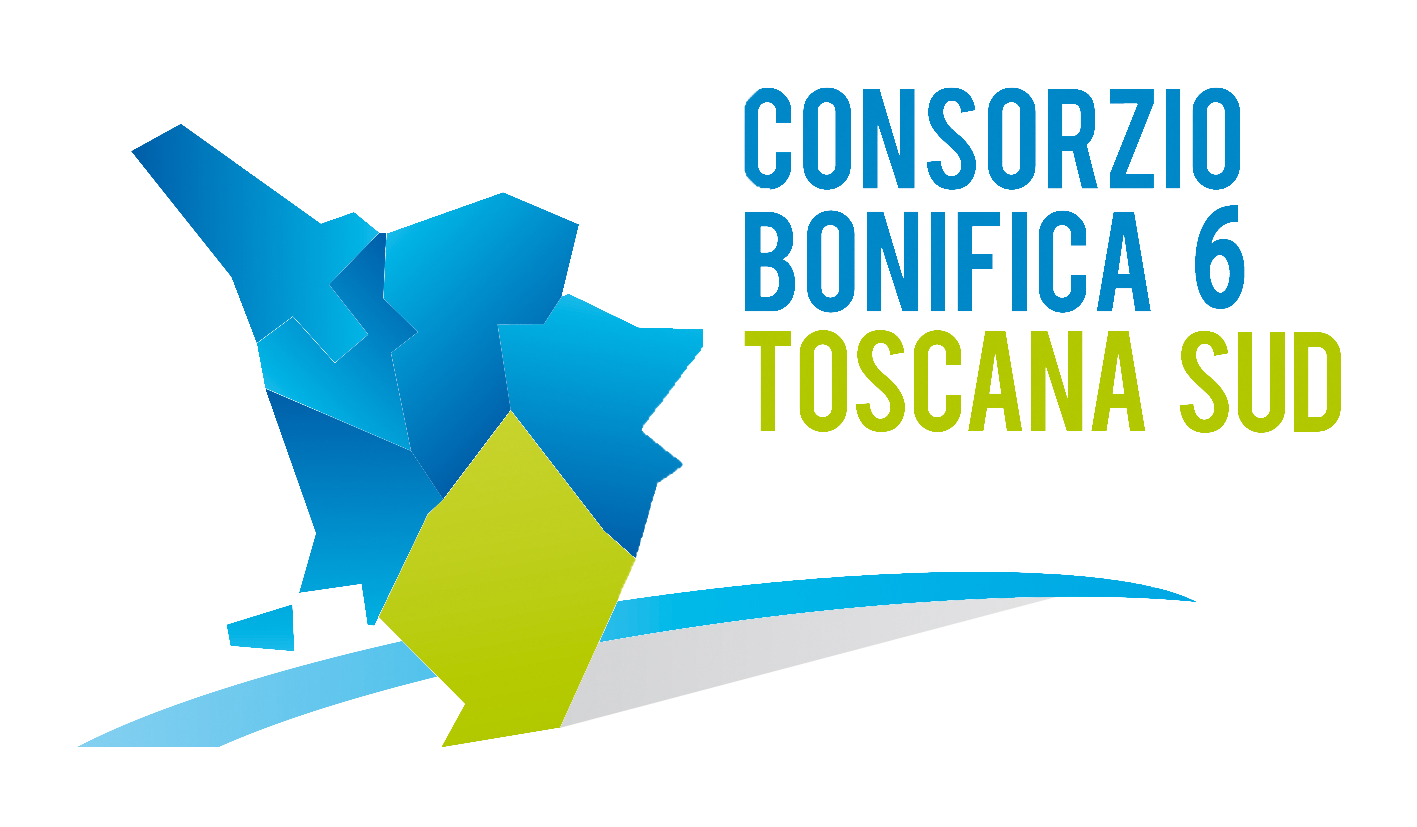 Viale Ximenes n. 3 – 58100 Grosseto - tel. 0564.22189     bonifica@pec.cb6toscanasud.it   -   www.cb6toscanasud.it     Codice Fiscale  01547070530  DIRETTORE GENERALEDecreto  N. 91    – Data Adozione  21/09/2015Atto Pubblicato su Banca Dati escluso/i allegato/i OGGETTO: APPROVAZIONE IL LINEA TECNICA PROGETTO, APPROVAZIONE VERBALE CONFERENZA DEI SERVIZI, CHIUSURA PROCEDURA AUTORIZZATIVA DEI LAVORI DI CUI ALLA PERIZIA N°053 - LAVORI PER LA REALIZZIONE DI UNA TETTOIA A SERVIZIO DEL CAPANNONE INDUSTRIALE PER LE ATTIVITA' DEL CONSORZIO 6 TOSCANA SUD SITUATO IN LOC. BARBARUTA - COMUNE DI GROSSETO.Numero proposta:   -DECRETO DEL DIRETTORE  GENERALE N. 91 DEL  21 SETTEMBRE 2015L’anno duemilaquindici il giorno 21 del mese di Settembre alle ore 10.00  presso la sede del Consorzio in Grosseto, viale Ximenes n. 3IL DIRETTORE GENERALEVista la Legge Regionale n. 79 del 27.12.2012;Visto il Decreto del Presidente n. 223 del 22 Gennaio 2015 con il quale è stato assunto l’Arch. Fabio Zappalorti con la qualifica di Direttore Generale del Consorzio 6 Toscana Sud a far data dal 01 Febbraio 2015;  Visto il vigente Statuto Consortile approvato con delibera n. 6 dell’Assemblea consortile seduta n. 2 del 29/04/2015 e pubblicato sul B.U.R.T Parte Seconda n. 20 del 20/05/2015 Supplemento n. 78;   Visto in particolare l’Art. 39 lettera e) del Vigente Statuto;Visto il D.Lgs. 12 aprile 2006, n. 163 “Codice dei contratti di lavori, servizi e forniture;Visto il D.P.R. 5 ottobre 2010, n. 207 “Regolamento di esecuzione e attuazione del Decreto Legislativo n. 163/2006;Vista la L.R. 13 luglio 2007, n. 38 “Norme in materia di contratti pubblici e relative disposizioni sulla sicurezza e regolarità del lavoro” e successive modifiche ed integrazioni;Vista la L. 241/1990 “Nuove norme in materia di procedimento amministrativo e di diritto di accesso ai documenti amministrativi”;Considerato che il Consorzio 6 Toscana sud è concessionario di un capannone prefabbricato censito al Catasto Fabbricati del Comune di Grosseto al Foglio 44 particella 463, realizzato su terreno demaniale avuto in concessione per anni 50 dalla Provincia di Grosseto d.d.n. n° 1344 del 10.04.2008 e d.d. n° 3531 del 09.10.08, in località Barbaruta nel comune di Grosseto;Considerato che tale capannone è utilizzato per fini istituzionali e per il ricovero dei mezzi e attrezzature del Consorzio 6 Toscana Sud e necessita di una seconda tettoia su un lato, per tutta la sua lunghezza dello stesso; Considerato che l’Ufficio Tecnico del Consorzio ha redatto, ai fini del rilascio delle autorizzazioni la PERIZIA N°039 - LAVORI PER LA REALIZZIONE DI UNA TETTOIA A SERVIZIO DEL CAPANNONE INDUSTRIALE PER LE ATTIVITA' DEL CONSORZIO 6 TOSCANA SUD SITUATO IN LOC. BARBARUTA - COMUNE DI GROSSETO del 01/12/2014Considerato che in data 15.09.2015 è stata convocata la Conferenza dei Servizi Decisoria, presso la Sede del Consorzio 6 Toscana Sud, per l’acquisizione di tutti i pareri e autorizzazioni necessarie per l’esecuzione dei lavori in oggetto;Visto i pareri favorevoli pervenuti e rilasciati in sede di Conferenza dei Servizi Decisoria dagli Enti interessati compresi quelli rilasciati con prescrizioni;Visto il verbale della Conferenza dei Servizi del 15.09.2015;Considerato che sono stati espressi i “pareri prevalenti” da parte degli Enti interessati; Considerato che l’inizio del procedimento è avvenuto in data 26.08.2015 come evidenziato nel Verbale della Conferenza dei Servizi ;Visto la dichiarazione di cantierabilità del R.U.P. Ing. Massimo Tassi redatta in data  18.09.2015 per i lavori in oggetto;Viste le disposizioni di cui al D.lgs. n° 163/2006 e successive modifiche ed integrazioni in materia di lavori pubblici;Viste le disposizioni di cui alla Legge n° 241/1990 e s.m.i. in materia di norme sul procedimento amministrativo;Ritenuta la regolarità degli atti;D E C R E T Adi approvare in linea tecnica i lavori relativi alla PERIZIA N°053 – LAVORI PER LA REALIZZIONE DI UNA TETTOIA A SERVIZIO DEL CAPANNONE INDUSTRIALE PER LE ATTIVITA' DEL CONSORZIO 6 TOSCANA SUD SITUATO IN LOC. BARBARUTA - COMUNE DI GROSSETO del 01.12.2015;di approvare il Verbale della Conferenza dei Servizi Decisoria del 18-08-2015 per i lavori relativi alla PERIZIA N°053 – LAVORI PER LA REALIZZIONE DI UNA TETTOIA A SERVIZIO DEL CAPANNONE INDUSTRIALE PER LE ATTIVITA' DEL CONSORZIO 6 TOSCANA SUD SITUATO IN LOC. BARBARUTA - COMUNE DI GROSSETO del 01.12.2015;di dichiarare concluso il Procedimento Amministrativo iniziato in data 26.08.2015 con l’acquisizione di tutti i pareri e quindi la cantierabilità degli interventi;di trasmettere il presente decreto ed il verbale della Conferenza dei Servizi con i pareri allegati agli Enti interessati dal procedimento in oggetto;di dichiarare il presente decreto immediatamente eseguibile, prevedendo la pubblicazione sul sito internet del Consorzio.                                                                                                                       	IL DIRETTORE GENERALE             (Arch. Fabio Zappalorti) 